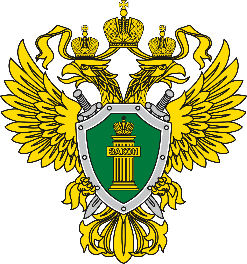 ПРОКУРАТУРААЛАРСКОГО РАЙОНАИ Н Ф О Р М И Р У Е Т:Уважаемые жители Аларского района!Прокуратурой Аларского района информирует об уголовной ответственности за коррупционные преступления. Коррупционное преступление – общественно опасное деяние, которое непосредственно посягает на авторитет и законные интересы той или иной, прежде всего государственной службы и выражается в противоправном получении государственным (муниципальным) служащим либо служащим коммерческой или иной организации каких-либо преимуществ (имущества, прав на него, услуг или льгот) либо в предоставлении последним таких преимуществ.Уголовный кодекс Российской Федерации (далее – УК РФ) содержит множество статей о коррупционных преступлениях. Статья 201 (Злоупотребление полномочиями) УК РФ предусматривает лишение свободы на срок до четырех лет; ст. 204 (Коммерческий подкуп) УК РФ предусматривает лишение свободы сроком до 2 лет со штрафом в размере до пятикратной суммы коммерческого подкупа; ст. 285 (Злоупотребление должностными полномочиями) УК РФ предусматривает лишение свободы на срок до четырех лет; ст. 289 (Незаконное участие в предпринимательской деятельности) УК РФ предусматривает лишение свободы на срок до двух лет; ст. 290 (Получение взятки) УК РФ предусматривает лишение свободы на срок до трех лет со штрафом в размере от десятикратной до двадцатикратной суммы взятки; ст. 291 (Дача взятки) УК РФ предусматривает лишение свободы на срок до двух лет со штрафом в размере от пятикратной до десятикратной суммы взятки; ст. 291.2 (Мелкое взяточничество) предусматривает лишение свободы на срок до одного года.К преступлениям коррупционной направленности относятся противоправные деяния, имеющие признаки:– незаконный (противоправный) характер получаемых государственным служащим или иным публичным служащим каких-либо благ (в том числе имущества, услуг или льгот);– использование виновным своего служебного положения вопреки интересам государства, общества или соответствующей службы;– обладание совершившим коррупционное преступление лицом признаками должностного лица;– наличие у виновного умысла на совершение действия (акта бездействия), объективно причиняющего ущерб интересам государственной власти, публичной службы;– наличие у виновного корыстной или иной личной заинтересованности.20.02.2024